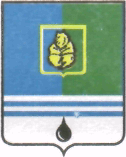 ПОСТАНОВЛЕНИЕАДМИНИСТРАЦИИ ГОРОДА КОГАЛЫМАХанты-Мансийского автономного округа - ЮгрыО внесении изменения в постановление главы города Когалыма от 13.03.2020 №06Руководствуясь статьей 5.1 Градостроительного кодекса Российской Федерации, частью 5 статьи 28 Федерального закона от 06.10.2003 №131-ФЗ «Об общих принципах организации местного самоуправления в Российской Федерации», Уставом города Когалыма, решением Думы города Когалыма                         от 24.03.2017 №74-ГД «Об утверждении Порядка организации и проведения публичных слушаний в городе Когалыме, на основании постановлений Губернатора Ханты-Мансийского автономного округа – Югры от 09.04.2020 №29 «О мерах по предотвращению завоза и распространения новой коронавирусной инфекции, вызванной COVID-2019 (далее- COVID-2019), в Ханты-Мансийском автономном округе – Югре», от 08.05.2020 № 51                      «О дополнительных мерах по предотвращению завоза и распространения новой коронавирусной инфекции, вызванной COVID-19, в Ханты-Мансийском автономном округе – Югре»:1. В постановление главы города Когалыма от 13.03.2020 №06                                 «О назначении публичных слушаний по проекту решения Думы города Когалыма «О внесении изменений в решение Думы города Когалыма от 29.06.2009 №390-ГД» (далее – постановление) внести следующее изменение:1.1. Абзац первый подпункта 1.1. пункта 1 постановления изложить в следующей редакции:«1.1. Публичные слушания по проекту решения Думы города Когалыма «О внесении изменений в решение Думы города Когалыма от 29.06.2009 №390-ГД» (далее – проект решения) на 15 июня 2020 года согласно приложению 1 к настоящему постановлению».2. Опубликовать настоящее постановление в газете «Когалымский вестник» и разместить на официальном сайте Администрации города Когалыма в информационно-телекоммуникационной сети «Интернет» (www.admkogalym.ru).3. Контроль за выполнением настоящего постановления возложить на первого заместителя главы города Когалыма Р.Я.Ярема.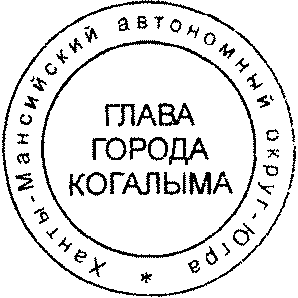 Глава города Когалыма						Н.Н.ПальчиковПодготовлено:гл.специалист ОАиГ					Е.С.РутковскийРазослать: ОАиГ-1+2От  «13»мая2020г. № 836